CİHAZIN KULLANMA TALİMATIİlk olarak cihazın üst kısmında bulunan açma/kapama tuşuna basılı tutarak cihaz açılana kadar bekleyiniz.Cihazın sağ üst köşesinde pH değeri, sağ alt kısımda ise sıcaklığı görebilirsiniz.Kalibrasyonu yapmak için ilk önce pH metrenin üst rafında bulunan kalibrasyon solüsyonlarını alınız.pH:4, pH:7 ve pH:10 olmak üzere 3 farklı pH ayarında kalibrasyon solüsyonları bulunmaktadır. Solüsyonların kapaklarını açarak hazır tutunuz.İlk olarak cihaz üzerinde bulunan CAL tuşuna basınız. Ekranın sağ alt kısmında pH:7 solüsyonunu cihaza tanıtmak için uyarı çıkacaktır.pH metrenin çubuğunu içinde bulunduğu yeşil kapaklı şişeden yavaşça çekerek çıkarınız. Ucuna dikkat ediniz.pH metrenin ucunu ilk önce distile su piseti ile yıkayınız. Bastırmadan peçete yardımıyla fazla suyunu alınız.Temizlenmiş pH metrenizi pH:7 kalibrasyon solüsyonuna koyup bekleyiniz. Cihaz pH:7 ye en yakın değere gelince, sol kısımda CFM yazısı yanıp sönmeye başlar. Bu durumda CFM tuşuna basarak bir sonraki pH tanıtma işlemine geçmiş olursunuz. Sağ alt kısımda çıkan pH:4 için aynı işlemleri yapınız. En son pH:10 u gördüğünüzde aynı işlemleri yaparak CAL tuşuna basıp yaptığınız kalibrasyonu kaydediniz.Bu esnada ekranda SAVING yazısı çıkar. Eğer bu yazıyı görmediyseniz kalibrasyon başarısız olmuştur ve tekrar 5,6,7 ve 8. Basamaklarda anlatılan işlemleri tekrarlayınız.Eğer cihaz yakın tarihli kalibre edilmişse 2. Basamaktan sonra diğer basamakları yapmanıza gerek yok. 11. Basamaktan devam ediniz.pH metre çubuğunu yeşil kapaklı şişesinden çıkardıktan sonra distile su piseti ile yıkayınız. Fazla suyunu peçete yardımı ile uç kısmına bastırmadan alınız.Ardından pH sını ölçeceğiniz solüsyonun içerisine yerleştiriniz.Cihazın yanında buluna HCL ve NaOH yardımı ile pH yı ayarlayınız.İşleminiz bittikten sonra pH metre çubuğunu distile suyla yıkarak yeşil kapaklı şişesinin içerisine tekrar koyunuz.ÖNEMLİ olan kısım yeşil kapaklı şişenin içerisinde KCL çözeltisi bulunmaktadır. pH metrenin çubuğunu yerleştirirken içerisinde yeteri kadar KCL olduğundan emin olunuz. pH metrenin uç kısmının kurumasın engellemek için sıvı miktarı azalırsa küçük şişede bulunan KCL solüsyonundan eklemeyi unutmayınız.Son olarak cihazı üst kısmında bulunan tuşuna bir kere basarak kapatınız.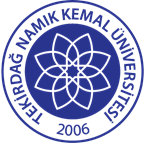 TNKÜ FEN EDEBİYAT FAKÜLTESİ BİYOLOJİ BÖLÜMÜPH METRE CİHAZIKULLANMA TALİMATIDoküman No: EYS-TL-378TNKÜ FEN EDEBİYAT FAKÜLTESİ BİYOLOJİ BÖLÜMÜPH METRE CİHAZIKULLANMA TALİMATIHazırlama Tarihi:13.04.2022TNKÜ FEN EDEBİYAT FAKÜLTESİ BİYOLOJİ BÖLÜMÜPH METRE CİHAZIKULLANMA TALİMATIRevizyon Tarihi:--TNKÜ FEN EDEBİYAT FAKÜLTESİ BİYOLOJİ BÖLÜMÜPH METRE CİHAZIKULLANMA TALİMATIRevizyon No:0TNKÜ FEN EDEBİYAT FAKÜLTESİ BİYOLOJİ BÖLÜMÜPH METRE CİHAZIKULLANMA TALİMATIToplam Sayfa Sayısı:2Cihazın Markası/Modeli/ Taşınır Sicil NoHannaKullanım AmacıpH ölçümüSorumlusu	Prof. Dr. Cenk ARALSorumlu Personel İletişim Bilgileri (e-posta, GSM)caral@nku.edu.tr